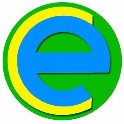               Puente Alto, 20 de Mayo 2022Estimados Padres y Apoderados(as):Junto con saludar y esperando que se encuentren bien, tenemos el agrado de informar  a ustedes que a contar de hoy disponemos de nueva línea telefónica  y  Anexos para que se pueda comunicar con la Sede Básica. El Número Telefónico es:   264658471Los anexos a los cuales se podrá comunicar mediante una operadora son:SecretaríaInspectoríaConvivencia EscolarPrograma de Integración EscolarEducación ParvulariaCoordinación AcadémicaEnfermería 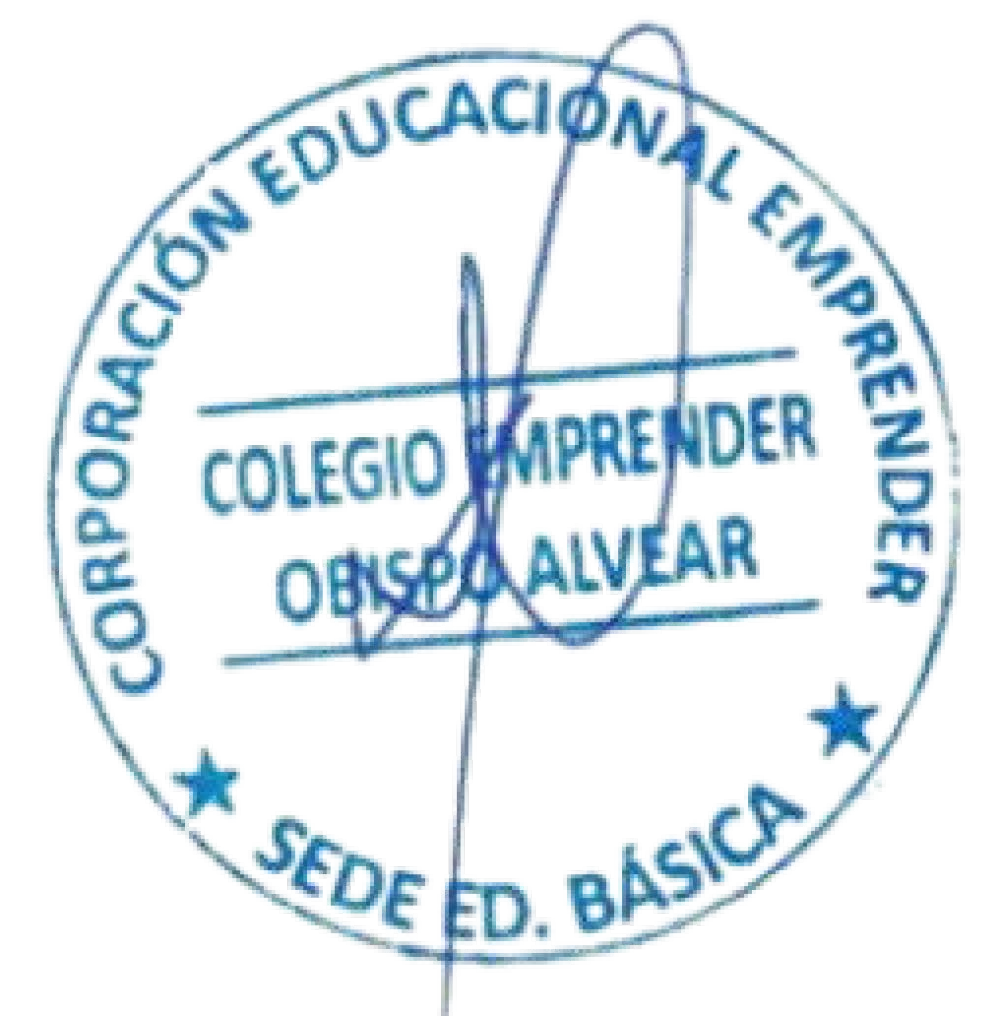 Atentamente a usted,María Soledad Morales Santelices DirectoraColegio Emprender Obispo Alvear Sede Básica